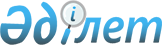 Об установлении размеров социальной помощи для отдельно взятой категории получателей к памятным датам и праздничным дням
					
			Утративший силу
			
			
		
					Решение маслихата города Павлодара Павлодарской области от 30 апреля 2014 года № 259/35. Зарегистрировано Департаментом юстиции Павлодарской области 30 апреля 2014 года № 3778. Утратило силу решением Павлодарского городского маслихата Павлодарской области от 3 ноября 2020 года № 536/71 (вводится в действие по истечении десяти календарных дней после дня его первого официального опубликования)
      Сноска. Утратило силу решением Павлодарского городского маслихата Павлодарской области от 03.11.2020 № 536/71 (вводится в действие по истечении десяти календарных дней после дня его первого официального опубликования).
      В соответствии с пунктом 2-3 статьи 6 Закона Республики Казахстан от 23 января 2001 года "О местном государственном управлении и самоуправлении в Республике Казахстан", пунктом 10 Типовых правил оказания социальной помощи, установления размеров и определения перечня отдельных категорий нуждающихся граждан, утвержденных постановлением Правительства Республики Казахстан от 21 мая 2013 года № 504, Павлодарский городской маслихат РЕШИЛ:
      Сноска. Преамбула - в редакции решения маслихата города Павлодара Павлодарской области от 26.03.2019 № 365/50 (вводится в действие со дня его первого официального опубликования).


      1. Установить следующие размеры социальной помощи для отдельно взятой категории получателей:
      к памятным датам:
      1 октября – Международный день пожилых людей:
      гражданам (лицам), достигшим пенсионного возраста, получающим минимальный размер пенсии и (или) пособия или ниже минимального размера пенсии и (или) пособия, а именно:
      граждане, получающие минимальный размер пенсии и пособия в размере 1,2 месячных расчетных показателей (далее - МРП);
      пенсионеры в возрасте от 80 и более лет в размере 2,9 МРП;
      2 воскресенье октября - День инвалидов Республики Казахстан:
      дети-инвалиды до 18 лет, инвалиды 1, 2 группы, женщины (мужчины) – инвалиды с несовершеннолетними детьми в размере 2,3 МРП;
      к праздничным дням:
      9 мая - День Победы:
      участники и инвалиды Великой Отечественной войны (далее – ВОВ) в размере 500 000 (пятьсот тысяч) тенге, а также на продуктовый набор в размере 5 МРП;
      лица, приравненные по льготам и гарантиям к участникам ВОВ, а именно:
      граждане, работавшие в период блокады в городе Ленинграде на предприятиях, в учреждениях и организациях города и награжденные медалью "За оборону Ленинграда" и знаком "Жителю блокадного Ленинграда" в размере 10 МРП;
      бывшие несовершеннолетние узники концлагерей, гетто и других мест принудительного содержания, созданных фашистами и их союзниками в период второй мировой войны в размере 10 МРП;
      участники боевых действий в Афганистане, родители (одному) и вдовы воинов, погибших в Афганистане в размере 50000 (пятьдесят тысяч) тенге;
      лица, принимавшие участие в ликвидации последствий катастрофы на Чернобыльской атомной электростанции (далее – ЧАЭС) в 1986-1987 годах, других радиационных катастроф и аварий на объектах гражданского или военного назначения, а также участвовавшие непосредственно в ядерных испытаниях и учениях в размере 50000 (пятьдесят тысяч) тенге;
      лица вольнонаемного состава Советской Армии, Военно-Морского Флота, войск и органов внутренних дел и государственной безопасности бывшего Союза Советских Социалистических Республик (далее – Союза ССР), занимавшие штатные должности в воинских частях, штабах, учреждениях, входивших в состав действующей армии в период ВОВ, либо находившиеся в соответствующие периоды в городах, участие в обороне которых засчитывалось до 1 января 1998 года в выслугу лет для назначения пенсии на льготных условиях, установленных для военнослужащих частей действующей армии в размере 10 МРП;
      другие категории лиц, приравненных по льготам и гарантиям к участникам ВОВ, а именно:
      супруга, (супруг), не вступившие в повторный брак в размере 10 МРП;
      жены (мужья) умерших инвалидов войны и приравненных к ним инвалидов, а также жены (мужья) умерших участников войны, партизан, подпольщиков, граждан, награжденных медалью "За оборону Ленинграда" и знаком "Жителю блокадного Ленинграда", признававшихся инвалидами в результате общего заболевания, трудового увечья и других причин (за исключением противоправных), которые не вступали в другой брак в размере 10 МРП;
      лица, награжденные орденами и медалями бывшего Союза ССР за самоотверженный труд и безупречную воинскую службу в тылу в годы ВОВ в размере 10 МРП;
      8 марта - Международный женский день:
      многодетные матери из числа получателей государственной адресной социальной помощи или государственных пособий семьям, имеющим детей, в размере 2,4 МРП.
      Сноска. Пункт 1 с изменениями, внесенными решениями маслихата города Павлодара Павлодарской области от 04.11.2014 N 335/45 (вводится в действие по истечении 10 (десять) календарных дней после дня его первого официального опубликования); от 20.02.2015 № 367/50 (вводится в действие по истечении 10 (десять) календарных дней после дня его первого официального опубликования); от 09.04.2015 № 382/52 (вводится в действие по истечении 10 (десять) календарных дней после дня его первого официального опубликования); от 01.06.2016 № 39/5 (вводится в действие по истечении десяти календарных дней после дня его первого официального опубликования); от 16.05.2018 № 250/35 (вводится в действие по истечении десяти календарных дней после дня его первого официального опубликования); от 26.03.2019 № 365/50 (вводится в действие со дня его первого официального опубликования); от 30.05.2019 № 383/52 (вводится в действие со дня его первого официального опубликования).


      2. Контроль за выполнением настоящего решения возложить на постоянную комиссию городского маслихата по социальной политике.
      3. Настоящее решение вводится в действие со дня его первого официального опубликования.
					© 2012. РГП на ПХВ «Институт законодательства и правовой информации Республики Казахстан» Министерства юстиции Республики Казахстан
				
      Председатель сессии

О. Мукашев

      Секретарь городского маслихата

М. Желнов

      "СОГЛАСОВАНО"

      Исполняющий обязанности акима

      Павлодарской области

Д. Турганов

      "18" апреля 2014 года
